ATTENTION SENIORS: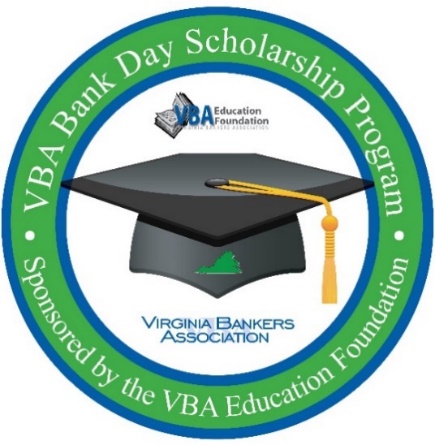 OPPORTUNITY TO WIN 
$7,500 SCHOLARSHIPVirginia Bankers Association 
Bank Day Scholarship programHave you always wanted to learn more about the banking industry? Do you need $7,500 to help pay for your college tuition? If so, consider participating in the 2022 Bank Day Scholarship Program!During this program, you will learn about the banking industry, ways to manage your financial future, careers in banking and the ways banks support the communities they serve. You will have access to a resource website that houses videos, articles and podcasts to explore and research. You will also be connected with a host bank that will provide support during the program. You will write an essay based on what you’ve learned and these essays will be judged by bankers from across the Commonwealth. Thirteen scholarships (six honorable mention, six regional and one statewide) will be awarded to the winners. Bank Day will take place in March 2022.	Scholarship Amounts:$1,000	Each for six honorable mention scholarships$2,500	Each for six regional winners$5,000	Statewide winner ($7,500 total since all candidates will also be regional winners)Participation Criteria:Currently enrolled as a high school senior in a Virginia high schoolCumulative GPA of 3.0 or higherResident of VirginiaTeacher/guidance counselor contact information provided by student2022 Deadlines & Important Dates:March 4: 		Deadline to sign-up for the program.March 14 - April 1: 	Bank Day window – students have access to Bank Day resource website and engage with host bank.April 1: 		Student essays are due by 5 p.m. Essays submitted directly to VBA via email.Late April: 	Regional and honorable mention winners notified. Regional winners will be entered into the statewide contest for an additional scholarship. Early May: 		State runner-up and state winners notified.Interested students must register by March 4, 2022 online here: https://www.formpl.us/form/2087496020 Questions? Contact Monica mcdearmon, vba manager, communications & financial education, at mmcdearmon@vabankers.org.